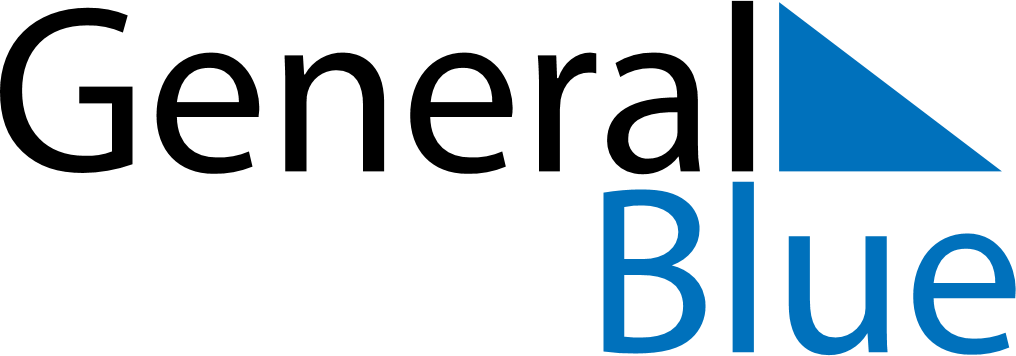 August 2168August 2168August 2168August 2168August 2168SundayMondayTuesdayWednesdayThursdayFridaySaturday12345678910111213141516171819202122232425262728293031